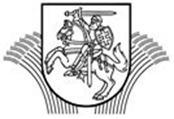 LIETUVOS RESPUBLIKOS ŽEMĖS ŪKIO MINISTRASĮSAKYMASDĖL ŽEMĖS ŪKIO MINISTRO 2016 M. SAUSIO 8 D. ĮSAKYMO NR. 3D-8 „DĖL VIETOS PLĖTROS STRATEGIJŲ, ĮGYVENDINAMŲ BENDRUOMENIŲ INICIJUOTOS VIETOS PLĖTROS BŪDU, ADMINISTRAVIMO TAISYKLIŲ PATVIRTINIMO“ PAKEITIMO 2020 m. sausio 15 d. Nr. 3D-23VilniusP a k e i č i u Vietos plėtros strategijų, įgyvendinamų bendruomenių inicijuotos vietos plėtros būdu, administravimo taisykles, patvirtintas Lietuvos Respublikos žemės ūkio ministro 2016 m. sausio 8 d. įsakymu Nr. 3D-8 „Dėl Vietos plėtros strategijų, įgyvendinamų bendruomenių inicijuotos vietos plėtros būdu, administravimo taisyklių patvirtinimo“, ir 43 punktą išdėstau taip:„43. VPS vykdytoja, vadovaudamasi metiniais VPS įgyvendinimo rezultatais, rengia ir iki kiekvienų einamųjų metų vasario 1 d. pateikia Agentūrai metinę VPS įgyvendinimo ataskaitą už praėjusius kalendorinius metus (kaimo vietovių VPS metinės įgyvendinimo ataskaitos forma pateikta šių Taisyklių 2 priede; dvisektorės VPS metinės įgyvendinimo ataskaitos forma pateikta šių Taisyklių 3 priede). Metinę VPS įgyvendinimo ataskaitą už 2019 m. VPS vykdytoja turi pateikti Agentūrai iki 2020 m. kovo 14 d. Metinėje VPS įgyvendinimo ataskaitoje turi būti duomenys apie VPS įgyvendinimo pažangą ir rezultatus nuo ataskaitinių metų sausio 1 d. iki gruodžio 31 d. Metinė VPS įgyvendinimo ataskaita turi būti patvirtinta VPS vykdytojos kolegialaus valdymo organo arba visuotinio narių susirinkimo. Metinės VPS įgyvendinimo ataskaitos teikiamos per ŽŪMIS.“Žemės ūkio ministras 								Andrius Palionis